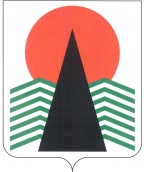 АДМИНИСТРАЦИЯ  НЕФТЕЮГАНСКОГО  РАЙОНАпостановлениег.НефтеюганскО награжденииВ соответствии с решением Думы Нефтеюганского района от 26.09.2012 № 282 «О наградах и почетных званиях Нефтеюганского района» и на основании протокола заседания комиссии по наградам от 11.03.2019 № 5  п о с т а н о в л я ю:Присвоить почетное звание Нефтеюганского района, наградить Почетной грамотой и Благодарственным письмом Главы Нефтеюганского района граждан Нефтеюганского района за многолетний добросовестный труд, высокое профессиональное мастерство, вклад в социально-экономическое развитие  Нефтеюганского района (приложения № 1, 2).Управлению отчетности и программно-целевого планирования администрации Нефтеюганского района (Раздрогина Т.П.) обеспечить выплату денежного вознаграждения согласно приложению № 1.Настоящее постановление подлежит размещению на официальном сайте органов местного самоуправления Нефтеюганского района.Контроль за выполнением постановления возложить на первого заместителя главы Нефтеюганского района Кудашкина С.А.Глава района							Г.В.ЛапковскаяПриложение № 1к постановлению администрации Нефтеюганского районаот 11.03.2019 № 512-паСПИСОКграждан, награждаемых наградами и почетными званиями Нефтеюганского районаПриложение № 2к постановлению администрации Нефтеюганского районаот 11.03.2019 № 512-паСПИСОКграждан, награждаемых Благодарственным письмомГлавы Нефтеюганского района11.03.2019№ 512-па№ 512-па№ п/пФамилия,имя, отчествоДолжность (род занятий)Размерденежного вознаграждения (руб.)Почетное звание «Заслуженный деятель культуры Нефтеюганского района»Почетное звание «Заслуженный деятель культуры Нефтеюганского района»Почетное звание «Заслуженный деятель культуры Нефтеюганского района»Почетное звание «Заслуженный деятель культуры Нефтеюганского района»Ефименко Любовь Ивановназаведующий Пойковской поселенческой библиотекой «Наследие» бюджетного учреждения Нефтеюганского района «Межпоселенческая библиотека»,  пгт.Пойковский3500,00Почетная грамота Главы Нефтеюганского районаПочетная грамота Главы Нефтеюганского районаПочетная грамота Главы Нефтеюганского районаПочетная грамота Главы Нефтеюганского районаАнтонюкНаталья Геннадьевнаглавный библиотекарь  бюджетного учреждения Нефтеюганского района «Межпоселенческая библиотека», пгт.Пойковский3500,00ВсегоВсего7000,00№Фамилия, имя, отчествоДолжность (род занятий)Коробейникова Олеся Вячеславовнабиблиограф  Пойковской поселенческой библиотеки «Наследие» бюджетного учреждения Нефтеюганского района «Межпоселенческая библиотека», пгт.ПойковскийТодаракиИрина Александровнабиблиотекарь  Пойковской поселенческой библиотеки «Наследие» бюджетного учреждения Нефтеюганского района «Межпоселенческая библиотека», пгт.ПойковскийЕлистратова Зульфия Нурисламовназаведующая информационно-библиографическим отделом  бюджетного учреждения Нефтеюганского района «Межпоселенческая библиотека», пгт.Пойковский